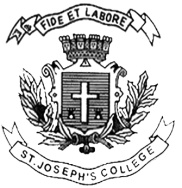 ST. JOSEPH’S COLLEGE (AUTONOMOUS), BANGALORE-27B.Sc. PHYSICS -V SEMESTERSEMESTER EXAMINATION-February 2022PH 5118: Electronics and Relativity.Time: 2 hours								        Max.Marks:70This question paper has two printed pages and three parts	PART-AAnswer any Four of following:				                         	       (4x10=40)1.(a) With the help of a diagram explain the output characteristics of a transistor in    CE mode, hence explain the dc current gain. (b) What is load line? Explain how the dc load line is drawn.                                                (7+3)  2.(a) With the neat diagram, explain the construction and working of a n-channel FET   (b) Give the differences between BJT and JFET.       		   			   (7+3)3.(a) Derive an expression for the voltage gain of an inverting amplifier.   (b) With the neat circuit diagram explain the working of Wien’s bridge oscillator.                  (4+6)4.(a) Explain the construction and working of AND, OR gates using diodes with the           truth table      (b) With the neat diagram explain half adder with truth table.    			  	   (6+4)	5. State the basic postulates of the special theory of relativity and obtain Lorentz     transformation equations.						                                        (10)	(a) Prove velocity addition theorem and explain its significance.(b) Derive Einstein’s energy-momentum relation.						   (5+5)PART-BAnswer any Four of the following:					                                (4x5=20)7. Calculate  and  for the transistor if Іc is measured as 1mA and IB = 25 µA.    Also determine the new base current if Іc = 5mAPH_5118_C_218.  Calculate the drain resistance, transconductance and amplification factor of a JFET from the following data.9.  The frequency of a Colpitt’s oscillator is 18MHz. Find the value of the inductor to be used if C1 = 100pF and C2 = 10pF. Also calculate the voltage feedback fraction.What is the length of a meter stick moving parallel to its length when its mass is 5/3 of its rest mass?What is the mass of an electron that has a kinetic energy of 4Mev?For a given operational amplifier if Vin = 1 Vpp, Rin = 10kΩ and Rf =100k, Find Closed loopVoltage gain, input impedance of the circuit and the maximum operating frequency. Given the slew rate = 0.5  PART-CAnswer any Five of the following:				                		         (5x2=10)What is the role of resistor RE connected in the emitter of a transistor amplifier?Why biasing is necessary in amplifier circuit?What do you mean by CMRR?Which gate is called universal gate? Why?Explain why the ideas of relativity seems strange in day-to-day life.Why is it difficult to observe change of mass resulting from ordinary changes in energy?                                                                                                                          PH 5118-C -220V0V0.3 V        VDS8 V16 V16 V         ID12 mA12.55 mAA